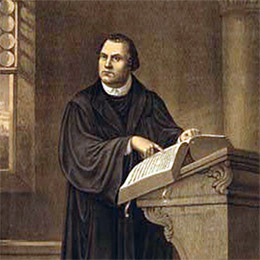 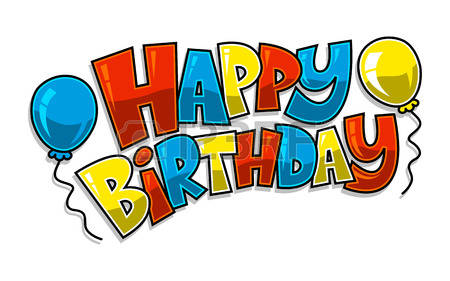 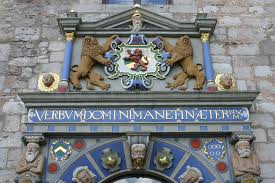 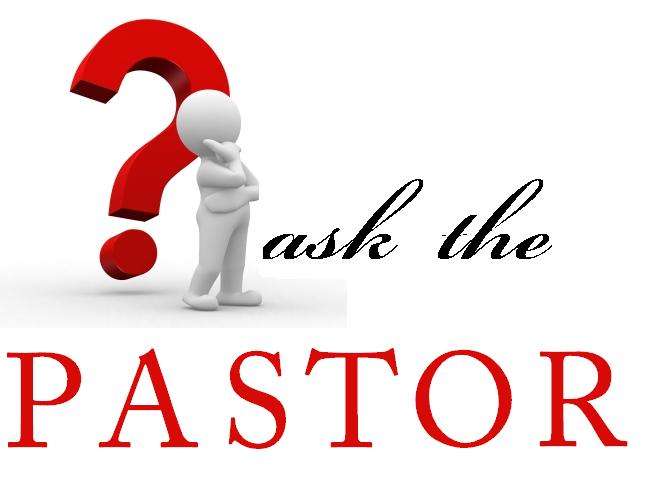 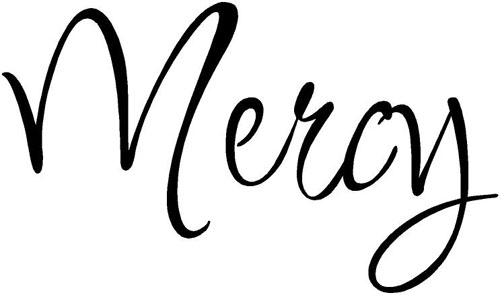 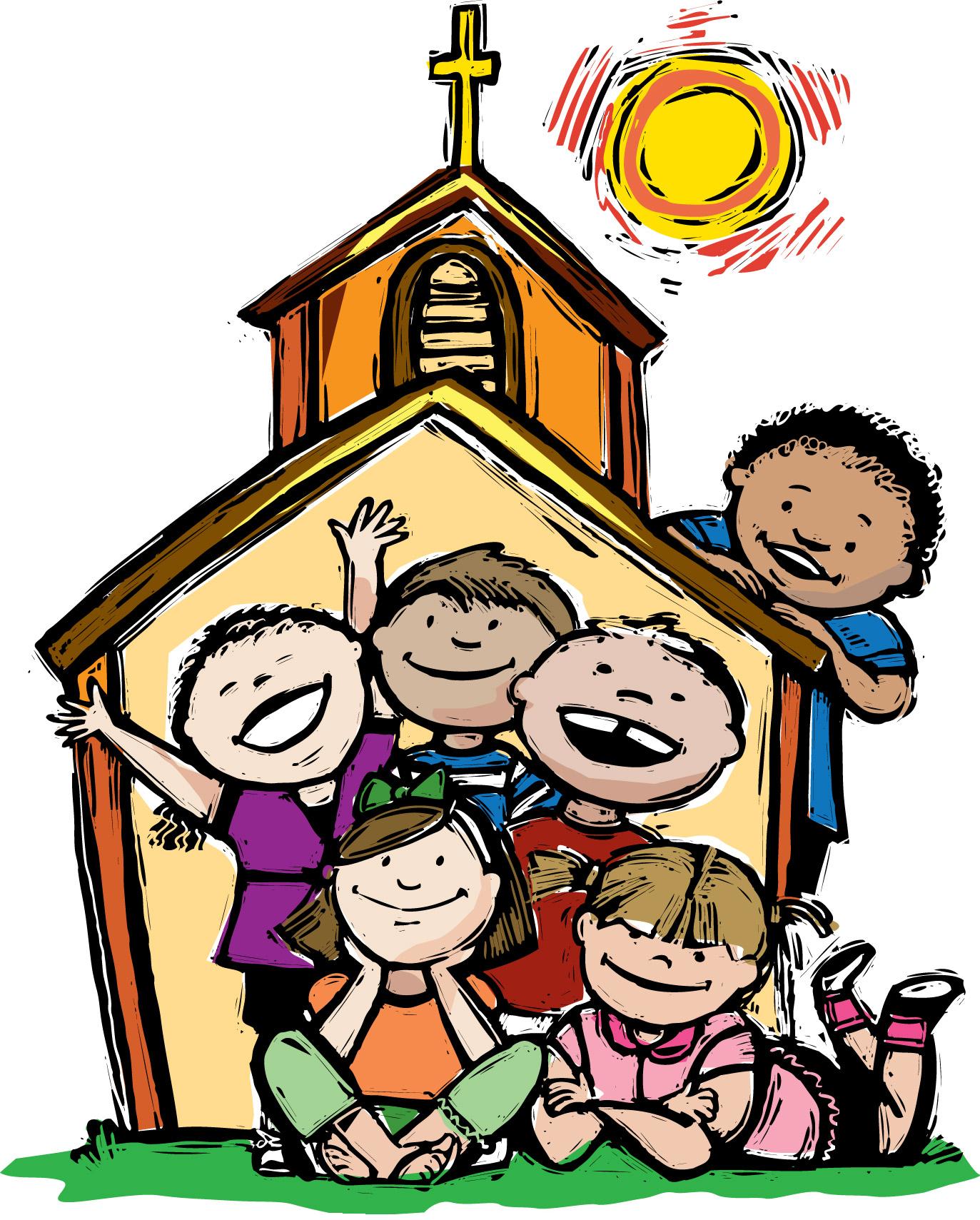 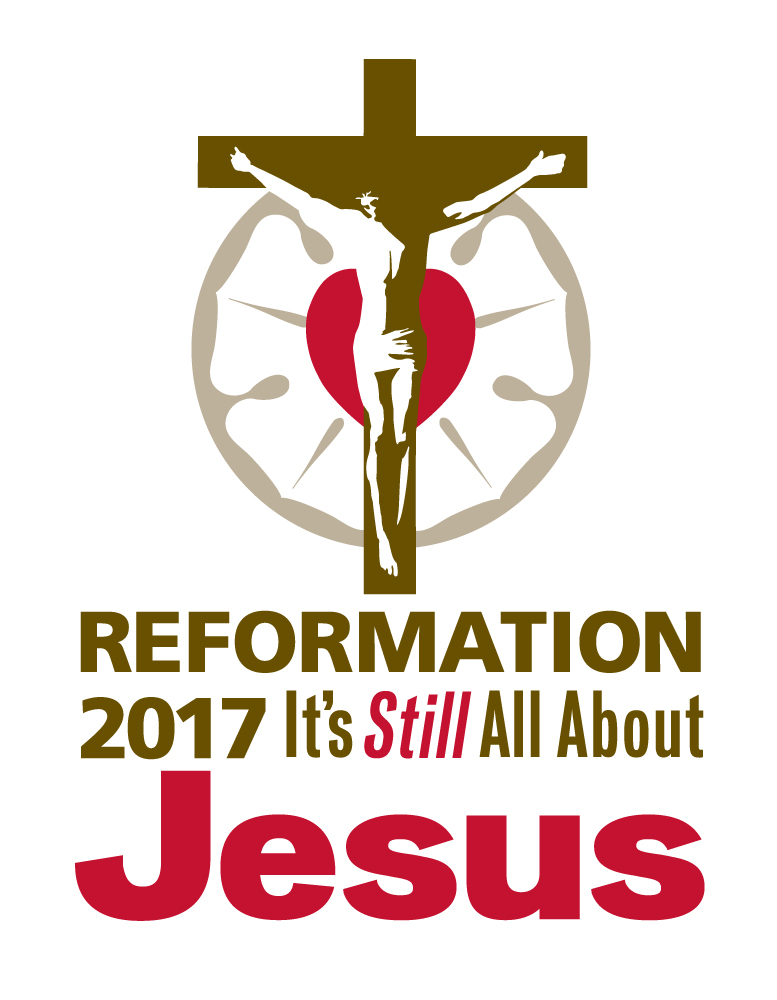 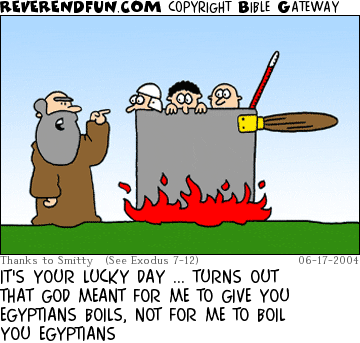 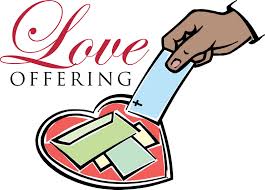 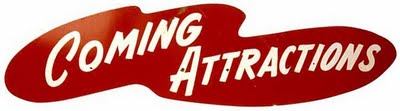 October  2017October  2017October  2017October  2017October  2017SunMonTueWedThuFriSat1 Seventeenth Sunday after PentecostWorship 9 amSunday School 10:15 am2 3 Ladies Bible Study 9:30 amDeacons Meeting 6:30 pm4 Sr. Choir Practice 6:30 pm5 6 7 Men’s Bible Study (Sherwood Oaks) 7:30 am8 Eighteenth Sunday after PentecostWorship 9 amSunday School 10:15 am9 10 Ladies Bible Study 9:30 amBethlehem Women’s Fellowship 5:30 pm11 Confirmation: 4:30 -6:30 pmSr. Choir Practice 6:30 pm12 13 BLC Mom Squad 9:45-11:15 am14 Men’s Bible Study (kitchen): 7:30 amGospel of Mark15 Nineteenth Sunday after PentecostWorship 9 amSunday School 10:15 am16 17 Ladies Bible Study 9:30 am18 Confirmation: 4:30 -6:30 pmSr. Choir Practice 6:30 pm19 20 21 Men’s Bible Study (kitchen): 7:30 amGospel of Mark22 Twentieth Sunday after PentecostWorship 9 amSunday School 10:15 am23 24 Ladies Bible Study 9:30 am25 Confirmation: 4:30 -6:30 pmSr. Choir Practice 6:30 pm26 27 BLC Mom Squad 9:45-11:15 am28 Men’s Bible Study (kitchen): 7:30 amGospel of MarkReformation Banquet 5 pm29 Reformation SundayWorship 9 amSunday School 10:15 am30 31 Ladies Bible Study 9:30 amMake plans to attend our Church’s 500th Anniversary of the Reformation banquet on Saturday, October 28th at 5 pm.  Pastor Steven Lombardo Sr. will be our keynote speaker.  Make plans to attend our Church’s 500th Anniversary of the Reformation banquet on Saturday, October 28th at 5 pm.  Pastor Steven Lombardo Sr. will be our keynote speaker.  Make plans to attend our Church’s 500th Anniversary of the Reformation banquet on Saturday, October 28th at 5 pm.  Pastor Steven Lombardo Sr. will be our keynote speaker.  Make plans to attend our Church’s 500th Anniversary of the Reformation banquet on Saturday, October 28th at 5 pm.  Pastor Steven Lombardo Sr. will be our keynote speaker.  